Community Viewer (CV) Version 3.0 VA Staff User Guide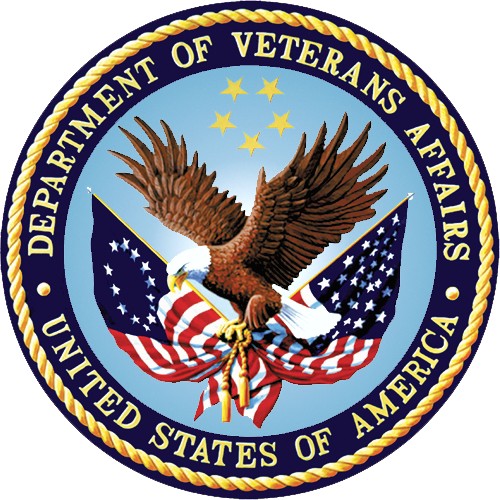 June 2019Version 1.0Department of Veterans Affairs (VA) Office of Information and Technology (OIT)Revision HistoryTable of ContentsTable of FiguresFigure 1:  CV Authorized Use Only Warning	1Figure 2: Login Page	5Figure 3:  System Status Indicator	6Figure 4:  CV Portal Tools	7Figure 5: Default View	8Figure 6:  The CV Settings Dialog	9Figure 7: Default Theme	9Figure 8:  Blue UI Theme	10Figure 9:  Gray UI Theme	10Figure 10:  Green UI Theme	11Figure 11:  Accessible (508-Compliant) UI Theme	11Figure 12:  Navigation Using Elements with Keyboard Focus	14Figure 13:  Widget Tray	15Figure 14:  Community Care PPMS Provider Management Widget	16Figure 15:  PPMS Provider Search	17Figure 16:  My Site Patient Search	18Figure 17:  Enterprise Patient Search	19Figure 18:  CCP Password Generation or Reset Dialog	20Figure 19:  PPMS Patient Assignment Pane	22Figure 20:  Patient Search Dialog Box	23Figure 21:  The Patient Search Dialog Box, Showing Results	24Figure 22:  Data Access Controls	25Table of TablesTable 1:  Keyboard Accessible Keystrokes	12Table 2:  Assignment Rules Examples	21Table 3:  Login Page Error Message Troubleshooting	26Table 4:  Provider Search Error Messages and Resolution Steps	27Table 5:  Patient Search Error Messages and Resolution Steps	28Table 6:  Acronyms and Abbreviations	29IntroductionCommunity Viewer (CV) is a browser-based software application that facilitates the secure exchange of data between Department of Veterans Affairs (VA) systems and authorized non-VA providers, known as Community Care Providers (CCPs). The exchange of data improves the coordination of care and continuity of care for VA patients receiving treatment outside of the VA network.CV pulls information from VA health care systems in real time for viewing within a web browser. VA Staff assign patients to CCPs through CV, allowing them access to view consolidated patient data from multiple Veterans Information Systems and Technology Architecture (VistA) systems.This User Guide is intended for VA Staff who use the functionality within the Community Care Provider Profile Management System (PPMS) Provider Management widget.         NOTE: CV does NOT replace the creation and uploading of documentation packages to the Third-Party Administrator (TPA) portals. VA Staff must continue to create and upload documentation packages as specified in their facility’s current SOP.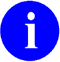 Please read and bear in mind the warning displayed in Figure 1 before using CV.Figure 1: CV Authorized Use Only Warning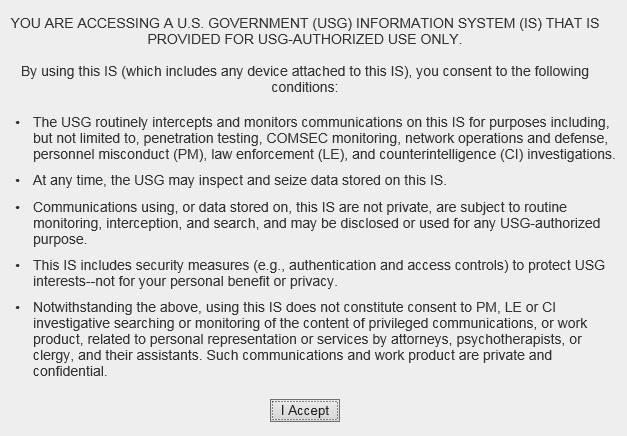 VA Staff use the Community Care PPMS Provider Management widget to perform the following tasks:View CCP profilesAssign/unassign patientsSearch patient assignmentsManage CCP access to patient dataPerform My Site and Enterprise patient searchesGenerate or reset passwordsPurpose of the GuideThe purpose of this user guide is to familiarize VA Staff with the important features and navigational elements of CV.Guide ConventionsThis document is designed for both online and hardcopy consumption.Cross-References are indicated by blue, underlined text, and provide a hyperlink to figures, tables, and other sections within this guideEmphasis is expressed by bold, underlined, and italicized textThe information symbol  calls the reader’s attention to additional information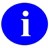 TerminologyThe following standard terms are used throughout this guide:VA Staff Portal: The landing page, or default view, of CV that appears after logging in; the portal page displays widgets and the tools that enable quick access to basic featuresWidget: A component of the CV interface that enables a user to view information or perform a functionWidget Tray: An expandable and collapsible tray at the bottom of the portal page that provides access to the widgets available for placement on the portal pageAssumptionsThe user guide is written from the perspective of VA Staff and assumes that:You can open, navigate, and use a web browserYou can use web-based applications, their menu options, and navigation toolsYou have the Uniform Resource Locator (URL) for the CV Login page, system user names, a Personal Identification Verification (PIV) card, and the VistA Access/Verify codes required to launch CVSystem RequirementsCV is a front-end web application, designed to run in a web browser on the VA network. Accessing CV through a browser or device that is not fully compatible with the application may result in certain features not working as expected.         NOTE: Mobile devices are not supported in this release.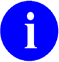 It is recommended that CV be accessed from a desktop or laptop PC using a supported browser, such as:Internet Explorer (IE) v11Chrome v73Microsoft Edge v44Safari v12Getting HelpAuthorized users who have trouble logging in to CV or experience other application issues should call the Enterprise Service Desk (ESD) for assistance or create a ticket using the YourIT self-service portal.IT Enterprise Service Desk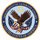 REDACTEDPrior to contacting the ESD for support, please refer to Logging in to CV for detailed information about how to access CV, and to Troubleshooting for suggested resolution steps and troubleshooting information.Logging in to CVBefore logging in to and utilizing CV functionality, please read the Sensitive Information warning in the Introduction.CV authenticates all VA users using their PIV card (also known as a Smart Card) and their VistA Access and Verify codes. During log in, first-time CV users are prompted to enter their agency, site, and user interface (UI) theme settings. This data is used to create a CV user profile, and it is utilized during future login sessions.Ensure your PIV card is inserted into your computer or card readerOpen a supported Internet browserEnter the URL for the CV web application into the address bar of the browserWhen prompted with a certificate list, select the PIV Authentication certificateWhen prompted, enter your PIV Personal Identification Number (PIN)Click I Accept after reading the important user consent information regarding accessing a Government information system (Figure 1)Enter the following information in the fields on the Login page (Figure 2):VistA Access codeVistA Verify codeSelect “VA” from the Agency fieldSelect your local VistA from the Site dropdown         NOTE:  Users should review the Announcements and System Status panes on the Login page for information that may impact CV functionality or data availability. See Viewing System Status and Viewing Announcements for detailed information.Click LoginFigure 2:  Login Page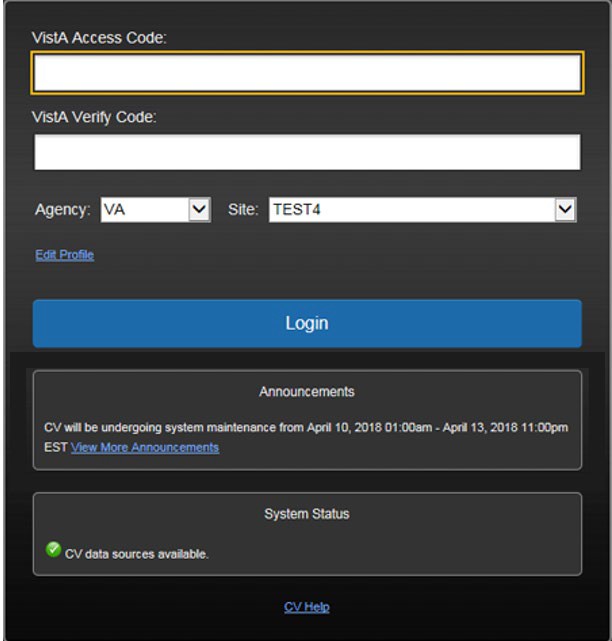 System NotificationsThe CV Login page displays system notifications to alert you to system outages, scheduled system activities, and important upgrades. The Login page also displays a notification when your VistA Verify code must be reset. The CV Help link opens CV online help, which guides you through the steps to reset your Verify code.Viewing System StatusCV’s Health Monitor provides system status updates and monitors the services CV uses to connect to VA data sources. The services that are monitored include: Master Veteran Index (MVI), VistA Data Service (VDS), and jMeadows Data Service.The system status is displayed in two areas:On the Login page (Figure 2)Atop the VA Staff Portal (Figure 3)When all monitored systems and services are online and connected, a green icon  appears next to the status with the message, “CV data sources available” (Figure 2).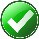 When one or more monitored systems or services are offline or unavailable, a yellow warning icon  appears with the message, “CV is having problems.”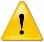 When CV’s Health Monitor is unable to retrieve and report system status information, a red icon  appears with the message, “System status is unavailable.” When this status appears, you may not be able to log in to CV or view patient data until the connection is restored. See Getting Help for information on how to contact the ESD.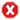 Figure 3: System Status Indicator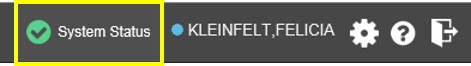 Viewing AnnouncementsSystem announcements are provided by VA and displayed on the Login page when scheduled system activities may impact the user or CV system availability. The View More Announcements link opens additional announcement information.         NOTE: Announcements are separate from the system status messages displayed on the Login page. See Viewing System Status for details.Editing Your User Profile at LoginYou can customize your profile from the Login page. First-time CV users are prompted to enter their agency, site, and UI theme settings before logging in. Once saved, the profile information is used each time you log in to CV.UI theme preferences can also be set within CV. See Profile Settings.Click the Edit Profile link on the Login pageProfile options are presentedEnter your VistA Access and Verify codes in the fields providedEnter your agency and site in the fields providedSelect the desired UI themeClick Save and LoginThe CV Portal ToolbarCV provides a toolbar that enables quick access to basic features. The toolbar is in the upper right corner of the application window (Figure 4).Select the UI theme:  Click the Settings  icon to select the UI theme (See Profile Settings)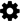 Access online help:  Click the Help  icon to open web-based help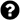 Log out:  Click the Logout  icon to terminate the current CV session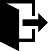 Figure 4:  CV Portal Tools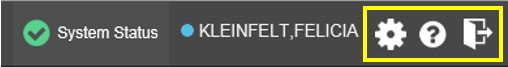 Default ViewAfter logging in to CV, the Provider Portal opens, displaying the VA Staff Portal tab. The default view of the VA Staff Portal is blank. The Community Care PPMS Provider Management widget is not open by default. You must launch it from the Widget Tray.Click the Plus + sign in the lower right corner (Figure 5) to open the Widget Tray. Click, hold, and drag the Community Care PPMS Provider Management icon from the Widget Tray to the portal, and drop the widget in the desired location. Your widget configurations are saved to your profile and used each time you log in to CV.Figure 5:  Default View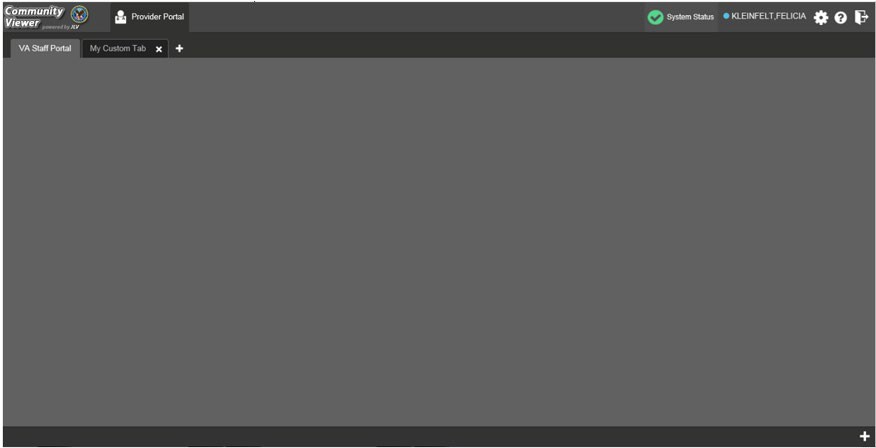 Profile SettingsProfile settings are accessible within CV by clicking the Settings  icon, located in the upper right corner of the portal pages (Figure 5).         NOTE: The configuration options are limited to choosing a UI theme in this release.Selecting a UI Theme sets the font color, foreground, and background colors of CV. Themes apply to all application elements, including widgets, toolbars, and dialog boxes. Theme choices are Default, Green, Blue, Gray, and Accessible. The Accessible theme (Figure 11) is 508- compliant, and it is designed to work with the accessibility tools installed on your device.Click Settings  in the upper right corner of the portal pagesThe CV Settings dialog opens (Figure 6)Click the radio button next to the desired themeClick Save to apply the selected theme -OR-Click Cancel to exit the CV Settings dialog and restore the previous themeFigure 6:  The CV Settings Dialog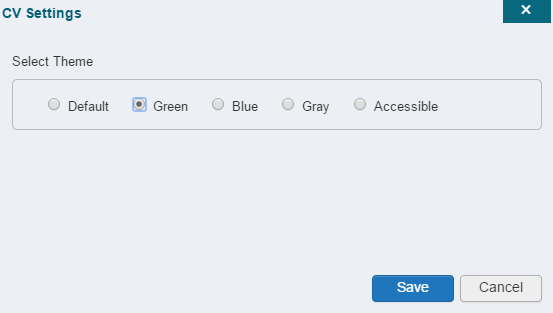 UI theme choices are displayed in figures 7 through 11.Figure 7:  Default Theme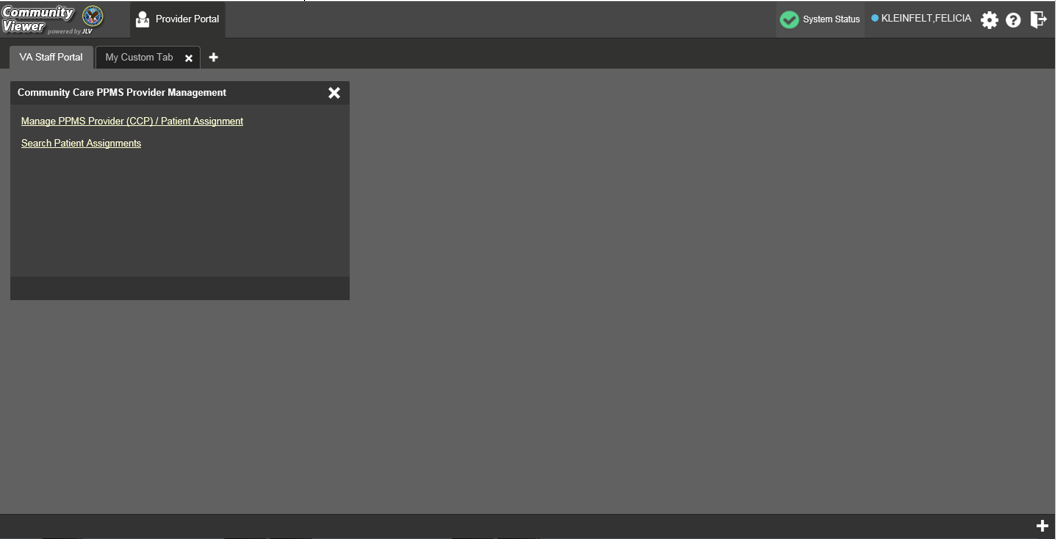 Figure 8:  Blue UI Theme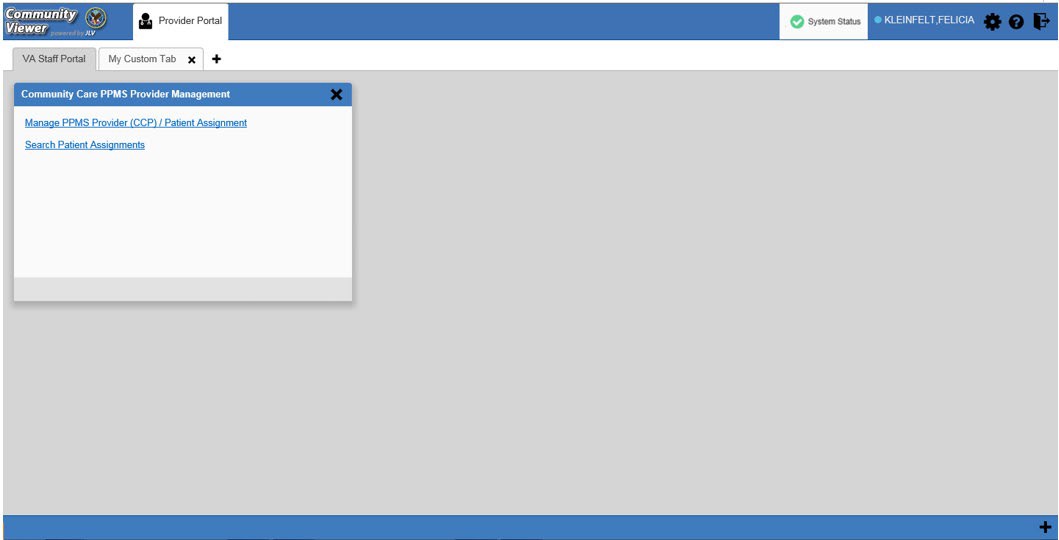 Figure 9:  Gray UI Theme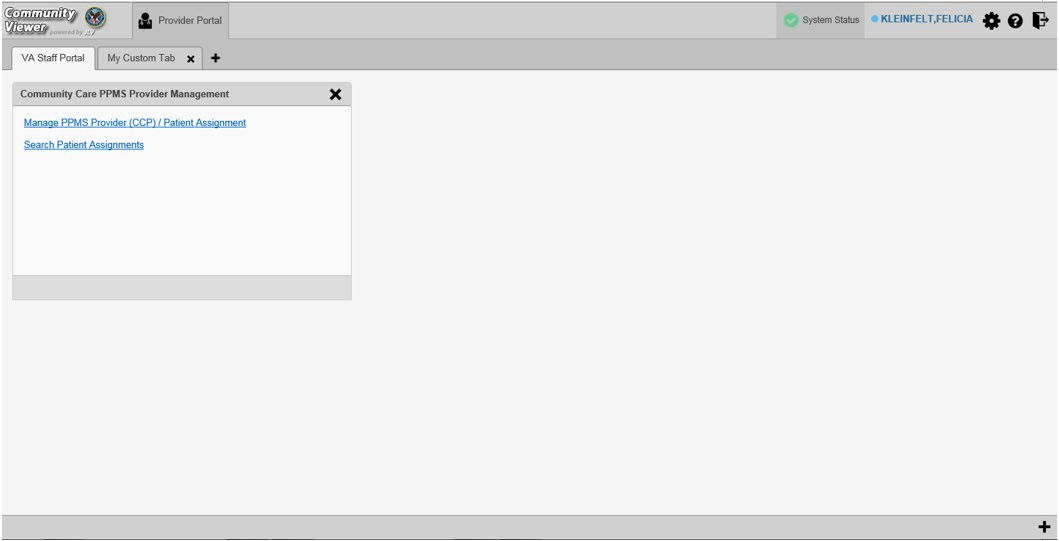 Figure 10:  Green UI Theme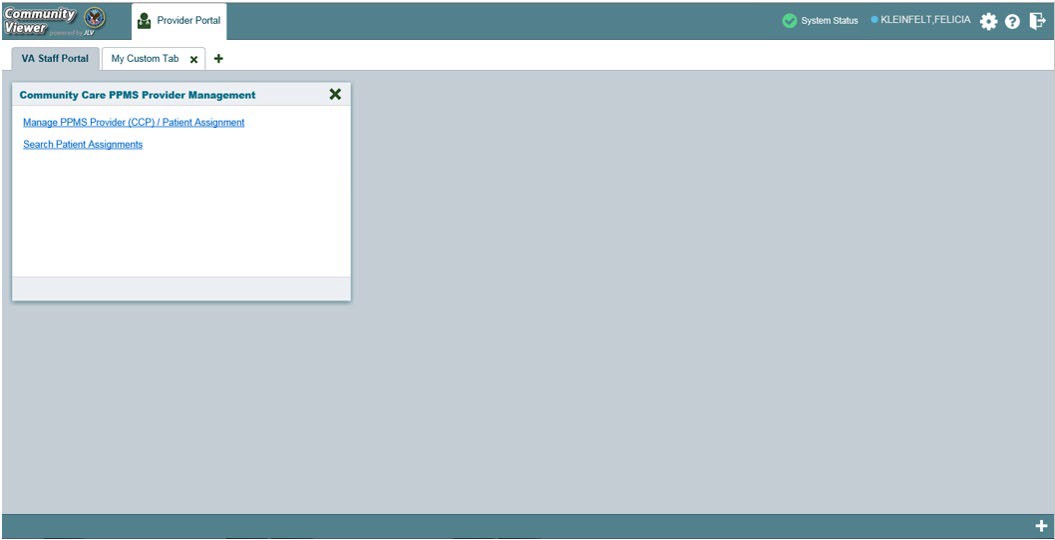 Figure 11: Accessible (508-Compliant) UI Theme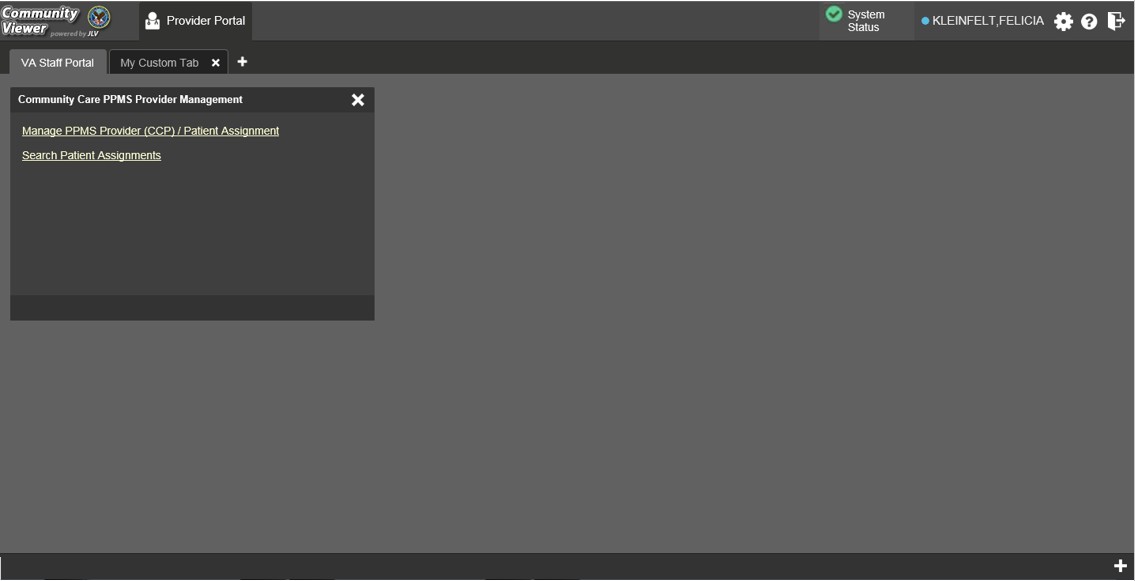 Using the Accessible Theme’s FunctionalityThe Accessible theme includes larger fonts, enhanced tab and keystroke functionality, and screen reader compatibility to support Federal accessibility requirements and Section 508 compliance.         NOTE: The Accessible theme is available for users who have adaptive technologies installed on their computers.Keyboard Focus and Portal NavigationKeyboard focus is the highlighting of portal elements that enables interaction with, and the navigation of, the web application through the keyboard and keystrokes. The portal element in focus is outlined in gold (Figure 11) as a visual indicator of keyboard focus.CV enables the use of Windows keystrokes (Tab, Shift + Tab, arrow keys, Enter), and keyboard shortcuts to move the focus to all menus, and activate all functions on the menus. All application components are accessible via the keyboard when the Accessible theme is in use.         NOTE: If you focus on an element within the widget that has hover text, the text appears after a small delay as if the user hovered over the element with a mouse cursor.Pressing Enter or the Spacebar when an element that provides action is in keyboard focus performs the associated action. Pressing Enter or the Spacebar when the Settings icon  is in focus, for example, opens the CV Settings dialog. Using the arrow keys or the Tab key allows a user to move between keyboard focus items to navigate through portal elements. Table 1 provides a complete list of accessible keystrokes.Table 1: Keyboard Accessible KeystrokesAccessible Theme Portal NavigationAn element with keyboard focus is the starting point for portal navigation. Pressing the Enter orSpacebar keys when a portal element or icon has keyboard focus mimics a mouse click.Figure 12 depicts the Patient Assignments pane of the Community Care PPMS Provider Management widget.Focus can be changed by pressing Tab keyPressing the Tab key in this example shifts the keyboard focus from the My Site radio button to the Patient Search field immediately belowTyping at least two characters in the Patient Search field and pressing Enter, or tabbing to the Search button and pressing Enter, initiates a searchPress Tab to navigate through the resultsTab once to focus first on the entire row of the patient result, then Tab again to put focus on the radio button associated with that recordPress Spacebar with a radio button in focus to select a patient from the resultsIf you have a radio button selected, press the arrow keys up or down to navigate through the radio buttons for each patient resultIf you have no radio buttons selected, Shift + Tab to navigate back up through the result rowsUse Alt + 5 on to toggle between the Patient Search and Patient Assignments panes.Figure 12: Navigation Using Elements with Keyboard Focus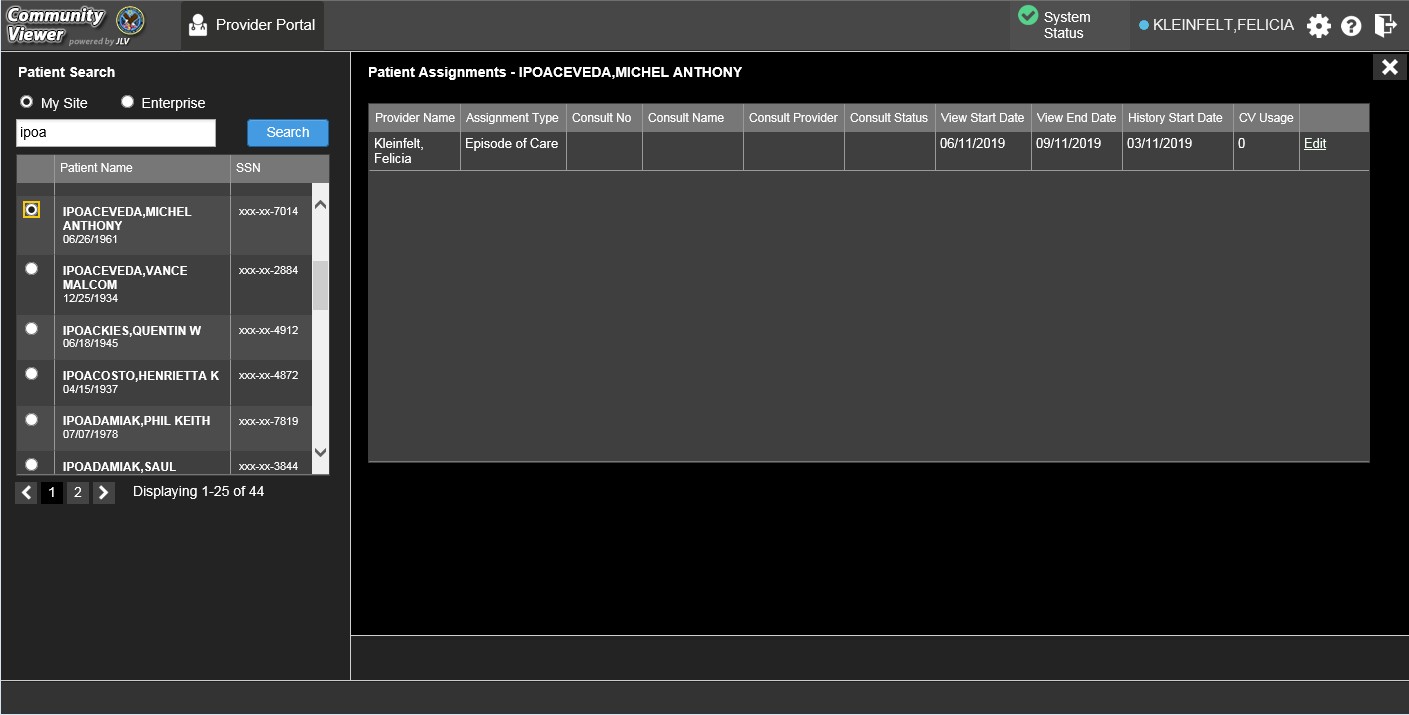 Logging Out of the Current CV SessionYou may intentionally log out to end a CV session by clicking Logout  at any time. If you fail to log out, the current session terminates automatically after 30 minutes of inactivity. You are redirected to the Login page when you attempt any new activity.Using CVThe Widget TrayThe  Provider Portal contains the VA Staff Portal tab, which holds the Community Care PPMS Provider Management widget.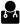 You can launch the Community Care PPMS Provider Management widget from the Widget Tray if it is not displayed immediately after you log in (Figure 13).Click the Plus + icon in the lower right corner of the portal to open the Widget Tray. (The widget tray and Plus + icon are highlighted in the following figure.) Click, hold, and drag the icon from the Widget Tray to the portal page, and drop the widget in the desired location.Figure 13:  Widget Tray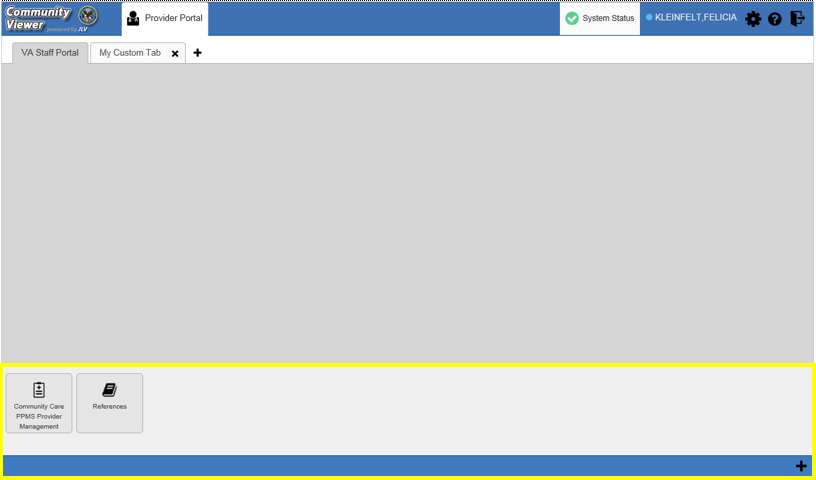 About the Community Care PPMS Provider Management WidgetThe Community Care PPMS Provider Management widget within the VA Staff Portal(Figure 14) provides a read-only view of individual CCP profile data and is the starting point formultiple tasks, including assigning a VA patient to a CCP, setting limits on the CCP’s access to the patient's VA medical record, and generating or resetting CCP passwords.The following tasks (links) are available:Manage PPMS Provider (CCP)/Patient AssignmentSearch Patient AssignmentsFigure 14: Community Care PPMS Provider Management Widget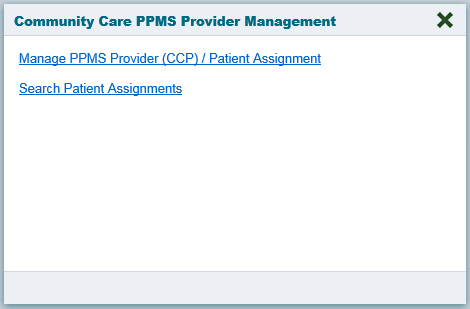 About SearchesThe Community Care PPMS Provider Management widget’s search features are used to find a provider or a patient. Search functionality is also used to find a list of patients assigned to a provider.         NOTE: All search figures depict searches within, and information from test databases.Searching ProvidersWhen using the Manage PPMS Provider (CCP)/Patient Assignment feature in the Community Care PPMS Provider Management widget, you can search for providers by entering a 10-digit National Provider Identifier (NPI) in the Search Providers field and selecting the Search button (Figure 15). The Search button remains disabled if you enter any value other than 10 digits. You can also use the PPMS Provider Locator or NPI Registry links to find the NPI value if you do not already have it.Figure 15:  PPMS Provider Search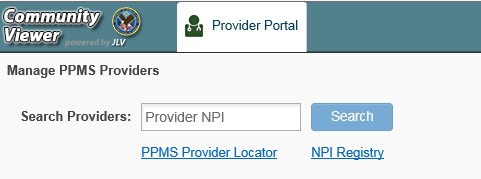 Searching PatientsThere are two types of patient searches in CV from the Search Patient Assignments feature:My Site Search: Searches the user’s local VistA (also known as facility or site)The patients listed in the search results are registered to that local VistA only (Figure 16)Enterprise Search: Searches all VistAs across the EnterpriseThe patients listed in the search results are registered to one or more VistAs (Figure 17) When searching for a patient within your site:Select the Search Patient Assignments linkConfirm the My Site radio button is selected by defaultEnter search criteria into the Patient Search field:A minimum of two characters of the patient’s last name -OR-The patient's last name, followed by a comma and either the first initial or full spelling of the patient's first name (Smith, J or Smith, John) -OR-The patient's full Social Security Number (SSN) (123456789) -OR-The first letter of the patient's last name followed by the last 4 digits of the patient’s SSN (S6789)Click Search or press EnterFigure 16:  My Site Patient Search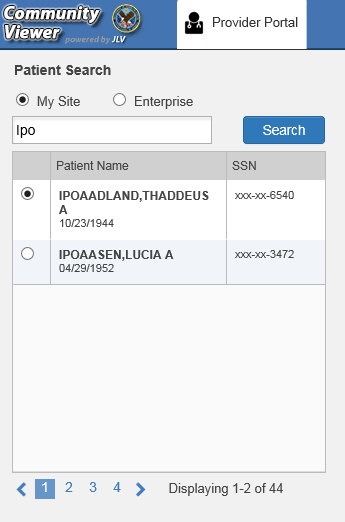 When searching for a patient across the Enterprise:Select the Search Patient Assignments linkSelect the Enterprise radio buttonEnter the patient’s SSN into the required Patient SSN field (required)Enter the patient’s full last name into the required Last Name field (required)Enter the patient’s date of birth (DOB) in the optional DOB field (optional)Enter the patient’s first name in the optional First Name field (optional)Click Search or press EnterFigure 17: Enterprise Patient Search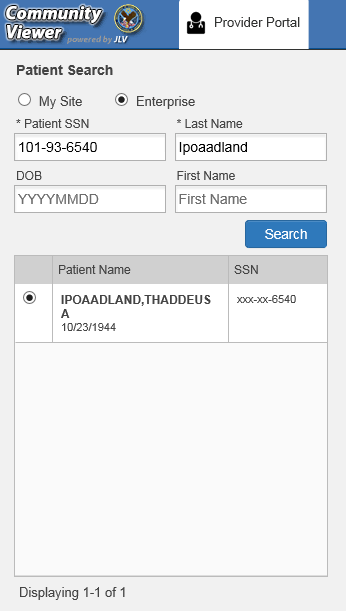 Please see Assigning and Unassigning Patients for detailed instructions on how to run either aMy Site or Enterprise search from the Manage Providers pane.Creating and Managing CCP PasswordsCreating CCP PasswordsFollow the detailed steps below to automatically generate or manually create a CCP’s password.Open the Community Care PPMS Provider Management widgetClick the Manage PPMS Provider (CCP)/Patient Assignment linkEnter the provider’s NPI in the Search Providers field (Figure 18)Click SearchClick Generate to allow the system to create a new, random password or manually enter a password that meets VA Directive 6500 security compliance criteria         NOTE: CCPs must have an e-mail address listed in their PPMS profile before a password can be generated in CV.Record the new passwordClick SaveSecurely provide the CCP with his/her new password for CV using VirtuPro or by phoneFigure 18: CCP Password Generation or Reset Dialog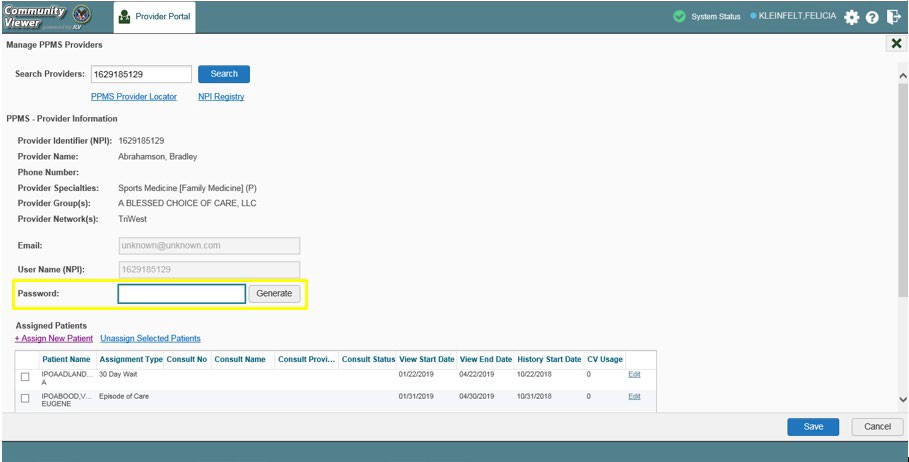          NOTE: VA Staff are required to generate a password before CCPs can log in for the first time. CV enforces the password requirements outlined in the VA Handbook 6500.Resetting Provider PasswordsIf a provider has forgotten his/her password, (s)he can click the Reset Password link on the Login page to open a window that sends a password reset link directly to his/her e-mail address, which allows the provider to reset his/her own password. The password reset link is valid for 24 hours. Password resets can also be performed manually by VA Staff, by following the steps listed in Creating CCP Passwords.Assigning and Unassigning PatientsYou can assign patients to CCPs using the Community Care PPMS Provider Managementwidget.         NOTE: VA Staff cannot create CCP accounts in CV. See Using CV for more information.CV uses the following rules to manage patient assignments:A Veteran may be assigned to more than one CCP for the following Assignment Types:ConsultEpisode of CareA specific Veteran/consult combination may only be assigned to a single CCPTable 2: Assignment Rules ExamplesCreating Patient AssignmentsOnce the CCP’s account has been created in PPMS, VA Staff can assign them patients in CV.Click the Manage Provider PPMS (CCP)/Patient Assignment link in the Community Care PPMS Provider Management widgetEnter the provider’s NPI in the Search Providers fieldClick SearchThe provider’s information displays under PPMS Provider InformationThe provider’s patient assignments display under Assigned PatientsClick the + Assign New Patient link under Assigned Patients (Figure 19)The Patient Search dialog opensFigure 19: PPMS Patient Assignment Pane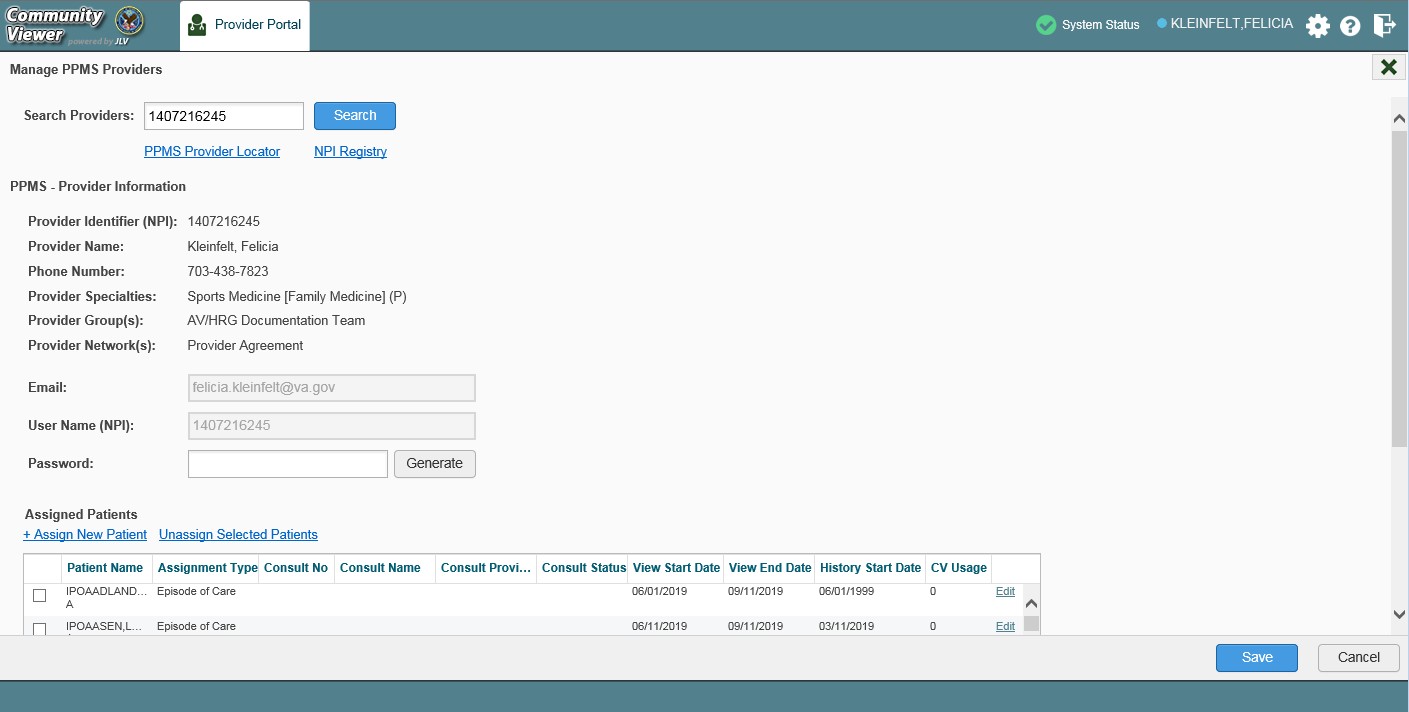 Enter the patient name in the blank field at the top of the Patient Search dialog (Figure 20)Select the My Site or Enterprise search option and enter the search criteria (Please refer to Searching Patients for details)Figure 20: Patient Search Dialog Box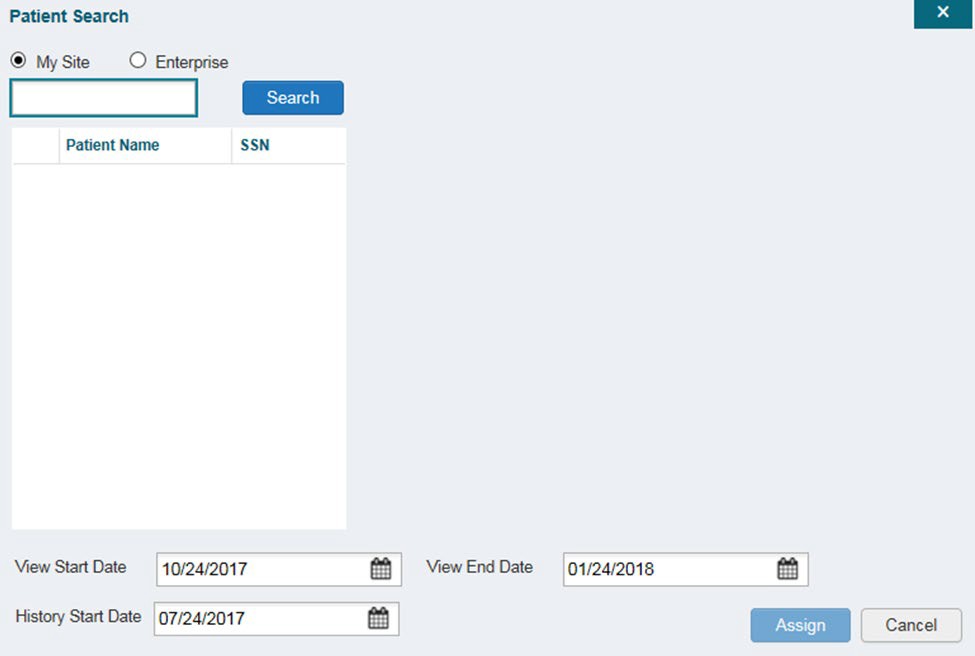 Click SearchSelect a patient from the search results list (Figure 21)Select the Assignment Type from the dropdown: Consult (available when search was performed through My Site only) or Episode of CareIf Consult is specified, select one consult record from the list that appears (Consult status must be Active or Scheduled for the consult to appear in the list.)Figure 21: The Patient Search Dialog Box, Showing Results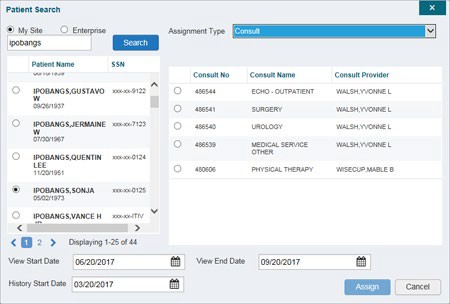 If desired, adjust the default View Start Date, View End Date, and History Start Datefields to restrict the patient data seen by the CCPClick AssignA notification is generatedReview the message and edit as neededClick Send E-mailRemoving Patient AssignmentsWhen it is necessary to unassign one or more patients from a CCP:Repeat steps 1 - 3 from Creating Patient Assignments to navigate to the Manage PPMS Providers pageSelect checkboxes for each patient you want to unassignClick the Unassign Selected Patients link under Assigned PatientsSetting Record Display LimitsVA Staff can limit the patient records made available to the assigned CCP. There are two settings that control access to patient data:View Start Date and View End Date: These fields set the length of time the CCP has access to a patient’s records through CVThe default View Start Date is the date the patient is assigned to the CCPThe default View End Date is 3 months from the default start dateHistory Start Date: This setting represents how far back in a patient's VA medical history the CCP is permitted to viewThe default history start date is 3 months prior to the current dateIf the history start date is set to 01/01/2012, for example, the CCP has access to the patient's records from available VA facilities from 2012 to the presentData access controls are set by VA Staff during the patient assignment process.Click the Calendar icon  next to the View Start Date and the View End Date fields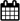 Select the start and end dates (Figure 22)Alternatively, click the Calendar icon  next to the History Start DateSelect a dateClick AssignFigure 22:  Data Access Controls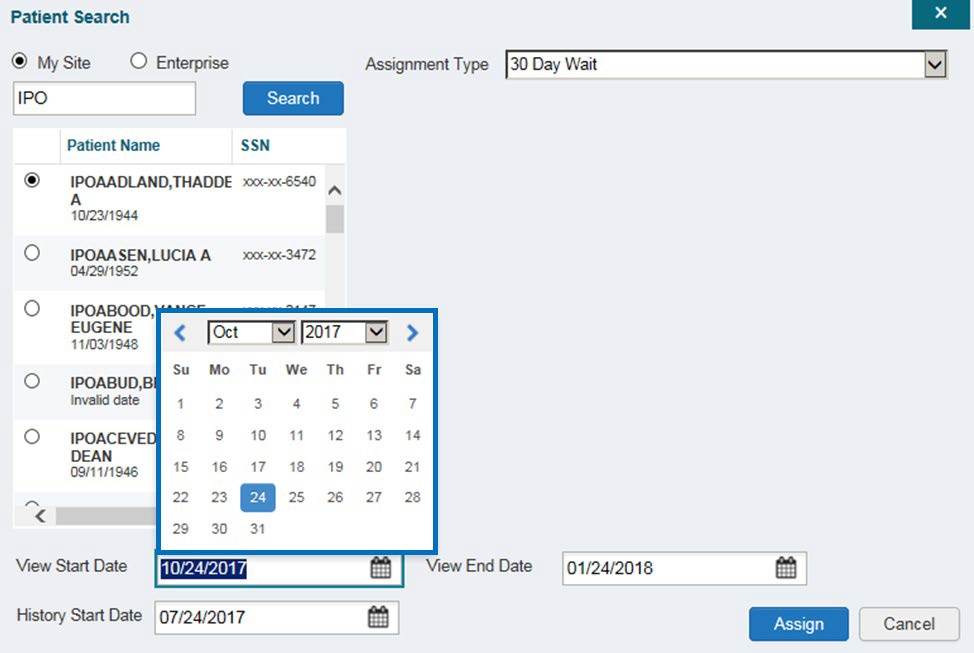 TroubleshootingLogin Page ErrorsAccess to CV is limited to registered, authorized users. CV validates user access against information retrieved from your PIV (Smart Card). If you have trouble logging in to CV, please review Table 3 before contacting the ESD.Table 3: Login Page Error Message TroubleshootingProvider Search ErrorsThe following error messages may appear when searching for a provider in the Community Care PPMS Provider Management widget. If you encounter error messages while searching for providers, please review Table 4 before contacting the ESD.Table 4: Provider Search Error Messages and Resolution StepsPatient Search ErrorsThe following error messages may appear when searching for a patient in the Community Care PPMS Provider Management widget. If you encounter error messages while searching for patients, please review Table 5 before contacting the ESD.Table 5: Patient Search Error Messages and Resolution StepsAcronyms and AbbreviationsTable 6 lists the acronyms and abbreviations used throughout this document and their descriptions.Table 6: Acronyms and AbbreviationsDateVersionDescriptionAuthor06/12/20191.1Received Approval from VA PM/CORAbleVets06/11/20191.1Delivered for PM/COR ApprovalAbleVets06/03/20191.0Delivered for ReviewAbleVets04/02/20190.1Initial draft created from last approvedAbleVetsKeystrokeDescriptionApplication and Portal NavigationApplication and Portal NavigationAlt+4Press to transfer keyboard focus to the main or top portal element: Focus is transferred to the Provider Portal tab on a portal page. Focus is transferred to the first link or data element in a widget.Focus is transferred to the dialog box’s Close button (X).Alt+5Press on a page with two panes to toggle keyboard focus between the main or top element on left and right panes.ENTERPress to transfer keyboard focus to the highlighted widget.TABPress to transfer keyboard focus to other UI items.ESCPress to return keyboard focus to the pane containing the UI item with keyboard focus or to exit a window or widget.SPACEBARPress to activate any UI item (for example, click an icon).Arrow KeysWhen keyboard focus is on a widget, press the arrow keys to change page viewing in a widget's data table.When keyboard focus is on a dropdown, press the down arrow to view the contents.Portal TabsPortal TabsArrow KeysUse the left and right arrow keys to navigate between tabs.TABPress one or more times when focus is on a portal tab to place Add Tab (+) in keyboard focus.Add a Tab:Press the Tab key until Add Tab (+) is in focus.Press Enter.The new tab dialog box opens and prompts you to enter a name for the new tab.Tab to the Add button to confirm the new tab name or tab to the Cancel button to discard the new tab.ENTERPress while the (+) is in focus to add a new portal tab. A dialog prompts the user to enter a name for the tab.ESCFocus on a tab and press ESC to remove it.Windows and Dialog BoxesWindows and Dialog BoxesTABPress the Tab key to move the keyboard focus to other UI items within the window.Adding Widgets to the Portal PagesAdding Widgets to the Portal PagesAlt + 1, 2, or 3Add a widget to a Portal page from the Widget Tray:Determine in which column (1, 2, or 3) of the Portal page to place the widget.Focus on the desired widget icon in the Widget Tray.Press Alt + 1, 2, or 3, depending on the desired column.Veteran John Davis has multiple active referrals to be assigned:Veteran John Davis has multiple active referrals to be assigned:Veteran John Davis has multiple active referrals to be assigned:Veteran John Davis has multiple active referrals to be assigned:Referral 1Episode of Care for OptometryAssign to CCP AA Veteran may have multiple, active assignments for an Episode of CareReferral 2Consult for CardiologyAssign to CCP BThis specific consult can only be assigned to one CCP at a timeReferral 3Consult for ChiropracticAssign to CCP CThis specific consult can only be assigned to one CCP at a timeError MessageResolution StepsThere is an issue preventing your access to Community Viewer. Please contact your VA Contractor or your VA Medical Center for assistance.WHY? A CCP attempted to log in without an active status.FIX IT: Update the status to “active” in PPMS.Could not save User ProfileWHY? The error occurred during PIV authentication for VA users. It is typically a PIV card processing problem, or the wrong security certificate was chosen.FIX IT:Close your browser windowReinsert your PIV card and relaunch CVSelect a certificate that is not expired and specifies: “Issuer: Veterans Affairs User CA B1”If this is unsuccessful, close all open IE windows/tabs, then open IE and try CV againNot a valid ACCESS/VERIFYCODE pairWHY? 1) CV could not match your Access and Verify codes to the Site selected in the dropdown; or 2) A username and password were entered instead of Access/Verify codes.FIX IT:Veterans Health Administration (VHA) users must select the parent VistA host site for their facilityReenter your Access and Verify codes (Computerized Patient Record System [CPRS] or VistA codes for VHA users)Page cannot be displayedWHY? The CV URL requires certain IE settings.FIX IT:Click the Tools menu (press ALT-X) in IESelect Internet OptionsWhen the dialog opens, select the Advanced tabScroll down in the list until you see the Secure Sockets Layer (SSL) 2.0 setting (Windows 7 machine), or the Secure Sockets Layer 3.0 setting (Windows 10 machine), and ensure it is NOT checkedEnsure that Transport Layer Security (TLS) 1.0, 1.1, and 1.2 ARE checkedClick OK to close the dialog box, then relaunch CV (The page should load.)Smart Card requiredWHY? Your PIV (Smart Card) was not read by Windows Security and CV before opening the CV URL.FIX IT:Close all browser sessions/browser-based applicationsReinsert PIV (Smart Card) and relaunch CVIf this is unsuccessful, fully reboot your system to refresh all connections (This resolves greater than 95% of any remaining problems.)VERIFY CODE mustbe changed before continued useWHY? Your CPRS VERIFY CODE has expired.FIX IT:Open CPRS or VistAIf prompted for a PIV card certificate by CPRS, click CancelSelect the Change Verify Code checkbox on the sign-on dialog before clicking OKYou are prompted to create a new Verify codeOnce your Verify code is changed for CPRS, CV recognizes the new code immediatelyError MessageResolution StepsPatients may only be assigned to active individual (Type I) providers. Utilize PPMS to locate an individual (Type I) provider associated to the group (Type II) provider you entered.WHY? CV can only retrieve individual (Type 1) providers. Provider groups (Type II) are not supported.FIX IT: Locate an individual (Type I) provider associated with the group (Type II) in PPMS.Patients may only be assigned to active individual (Type I) providers. Utilize PPMS to research why the provider you entered is not active.WHY? CV can only retrieve providers with an active status.FIX IT: Use PPMS to research why the provider you searched does not have an active status.Email is required to ensure notifications occur when patients are assigned. To continue with this provider, add the provider’s email address in PPMS and search again.WHY? The e-mail address is blank in the PPMS profile.FIX IT: Update the provider’s e-mail address in PPMS.NPI entered not found. Validate the NPI in the NPI Registry. If the NPI is valid, follow the appropriate business process in PPMS.WHY? NPIs must be 10-digits and belong to active, individual (Type 1) providers.FIX IT: Use the PPMS Provider Locator or NPI Registry links to verify the NPI value. If the NPI value is valid, follow the appropriate business process to add the provider to PPMS.Error MessageResolution StepsAn invalid search criterion was entered. Please enter at least 2 characters.WHY? You entered an invalid patient name.FIX IT: Please try your search again.When searching by patient name, enter at least two characters of the patient’s first and last name. Search results display the closest match to the characters entered in the format of [last name], [first name].An invalid SSN format was entered. Please enter a 9- digit SSN.WHY? You entered an invalid SSN.FIX IT: Please try your search again.When searching by patient SSN, you are required to enter the patient’s full 9- digit SSN. Dashes are allowed (e.g., 123-45-6789).An invalid last 5 format was entered. Please enter the first letter of the last name followed by the last 4-digits of the SSN.WHY? You entered an invalid patient name or SSN.FIX IT: Please try your search again.Patient search allows you to search for a patient using the first initial of the patient’s last name and the last four digits of the patient’s SSN. Please try your search again using the first initial of the patient’s last name and the last four digits of the patient’s SSN.An error occurred during your search. Please try your search again.WHY? This error may display when invalid patient identifiers were entered, or an error occurred at the service layer or with an external system.FIX IT: Please try your search again.AcronymDescriptionCCPCommunity Care ProviderCPRSComputerized Patient Record SystemCVCommunity ViewerDOBDate of BirthESDEnterprise Service DeskIEInternet ExplorerMVIMaster Veteran IndexNPINational Provider IdentifierOITOffice of Information and TechnologyPINPersonal Identification NumberPIVPersonal Identification VerificationPPMSProvider Profile Management SystemSSLSecure Sockets LayerSSNSocial Security NumberTLSTransport Layer SecurityTPAThird-Party AdministratorUIUser InterfaceURLUniform Resource LocatorVADepartment of Veterans AffairsVDSVistA Data ServiceVHAVeterans Health AdministrationVistAVeterans Health Information Systems and Technology Architecture